Приложение №1к плановому (рейдовому) заданию от _14.06.2017__ №__4_  Маршрут патрулирования земельных участков, расположенных в городе Нижневартовске по правую и левую стороны автодороги идущей от улицы 2П-2 до садово-огороднического некоммерческого товарищества «Буровик»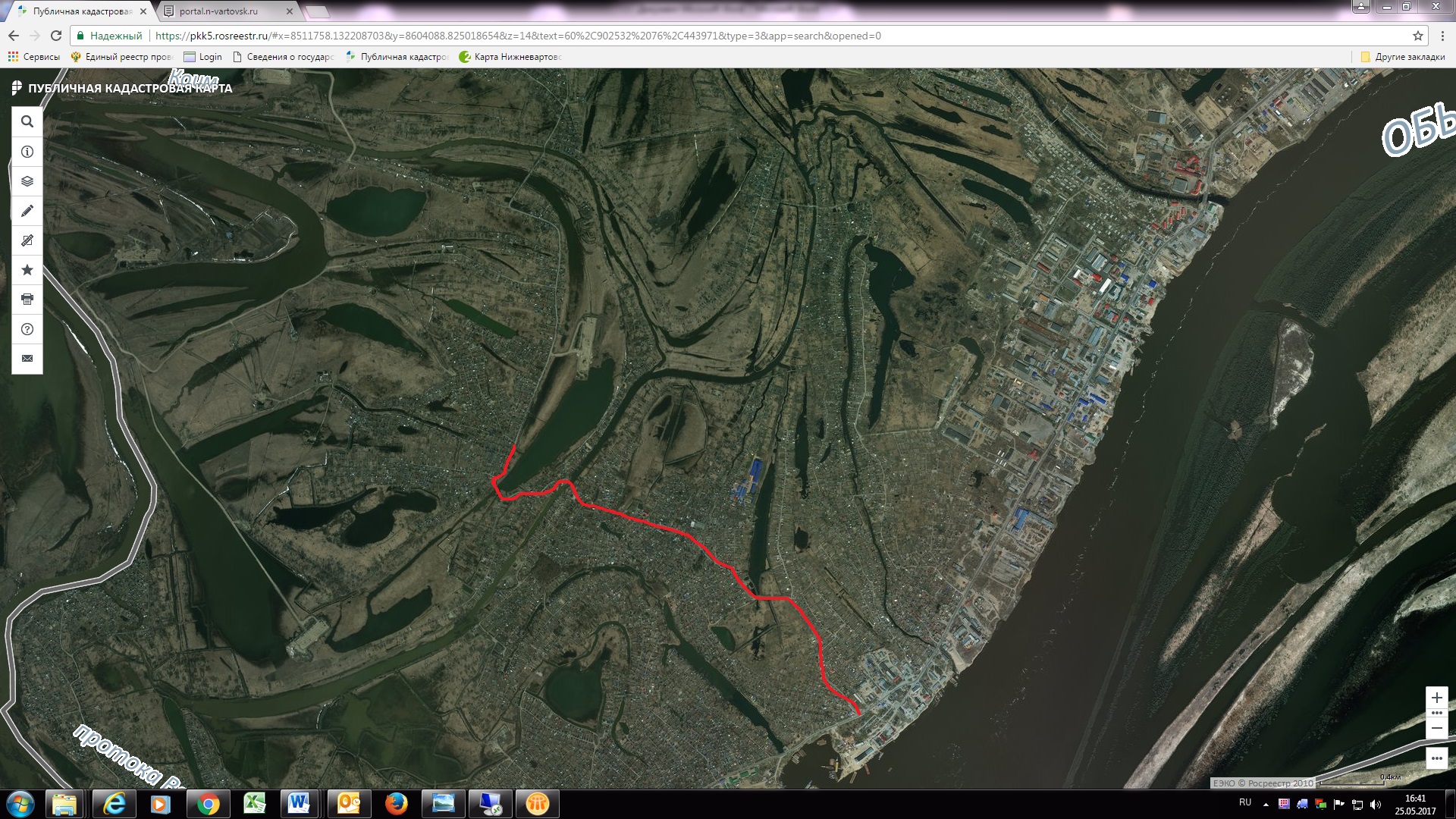 